Муниципальное автономное образовательное учреждениедополнительного образования детейЦентр развития творчества детей и юношества «Левобережный»Сценарий проведения I Малых педагогических олимпийских игр Подготовила: зав. отделом методической работы :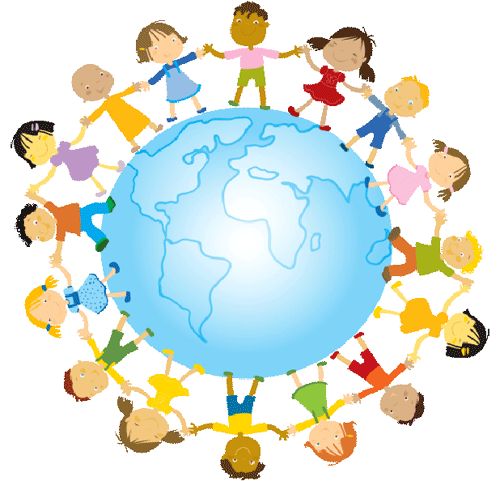 Губина Ольга Анатольевнаг. Липецк,2014г.Цель: развитие коммуникативных навыков и креативных способностей участников.Участники: молодые учителя образовательных организаций г. Липецка.Место проведения: территория КРЦ «Спартак».Оборудование: музыкальное оборудование, экран, проектор, фотоаппарат,  флаги России, Японии, Канады, олимпийский флаг, пьедестал, 3 мешка, 3 скакалки, 6 конусов, 3 пластмассовых ведерка, дартс, 3 корзины, лук, мел, попкорн, китайские палочки.Музыка спортивная, олимпийскаяВедущий 1: В год триумфального выступления сборной России на XXII зимних Олимпийских играх в Сочи нас ожидает событие не менее грандиозное.Ведущий 2: Мы рады приветствовать всех гостей и участников первых в России Малых педагогических олимпийских игр!ФанфарыВедущий 1: Преподавателям физкультуры надоело представлять всю педагогическую общественность в сдаче норм ГТО…Ведущий 2: … и поэтому они выступили с инициативой приобщить к спорту своих коллег: педагогов точных, естественнонаучных  и гуманитарных дисциплин.Ведущий 1: Учителя географии предложили пригласить педагогов из других стран. Ведущий 2: Кто из них успел пройти медосмотр и  купить билеты на самолет, мы сейчас увидим.Ведущий 1: Встречайте бурными аплодисментами делегацию из Японии!Японская музыка или гимн. Парад спортсменов. КричалкиВедущий 2: Мы рады приветствовать делегацию спортсменов из Канады!Канадская музыка или гимн. Парад спортсменов. КричалкиВедущий 1: И, наконец, сборная страны – организатора первых Малых педагогических олимпийских игр. Команда России!«Мы верим твердо в героев спорта!». Парад спортсменов. КричалкиВедущий 2: Равнение на флаг! Звучит гимн Российской Федерации!Гимн РоссииВедущий 1: Для принесения клятвы приглашаем председателя судейской коллегии________________________________________________________Ведущий 2: Быть неподкупными … (Клянемся!)А если и принимать благодарности, то исключительно на развитие образования… (Клянемся!) Не применять грубую физическую силу к нарушителям спортивных принципов и правил… (Клянемся!)Председатель судейской коллегии: «От имени всех судей и официальных лиц я обещаю, что мы будем исполнять наши обязанности на этих Малых педагогических олимпийских играх с полной беспристрастностью, уважая и соблюдая правила, по которым они проводятся, в истинно спортивном духе».Олимпийский гимнВедущий 1: Для принесения клятвы приглашаем глав спортивных делегаций ______________________________________________________________________________________________________________________________________________________________________________________________________Ведущий 2: Быть смелыми, сильными и упорными… (Клянемся!)Употреблять допинг в разумных пределах… (Клянемся!)Быть благородными и не добивать соперника силой интеллекта… (Клянемся!) Стремиться к победе не нарушая уголовный кодекс… (Клянемся!)Главы спортивных делегаций: «От имени всех спортсменов обещаем, что мы выступим на Малых педагогических олимпийских играх, уважая правила, по которым они проводятся, в истинно спортивном духе, ради спорта и чести своих команд».Олимпийский гимнВедущий 1: Объявляем первые Малые педагогические олимпийские игры открытыми!ФанфарыВедущий 2: А чтобы избежать травм и подготовится к соревнованиям, предлагаем вам размяться под руководством ____________________________________________________________________________________________________________________________________ПовторялкиВедущий 1: Теперь все спортсмены готовы к соревнованиям, и мы просим делегации занять свои места на стартовой площадке. Вас ждут командные соревнования в альтернативном педагогическом десятиборье.Бодрая спортивная музыка.Команды занимают свои места на спортивной площадке, выстроившись в колонныВедущий 2: И первым соревнованием, в котором сойдутся три великие спортивные державы, будет бег с препятствиями.Проводится эстафета «Бег в мешках»Ведущий 1: Команда, занявшая пришедшая к финишу первой получает 3 балла, 2ой – 2, 3-й – 1.Подводятся итоги «Бега в мешках»Ведущий 2: Следующей дисциплиной нашего десятиборья являются «Прыжки на батуте».Ведущий 1: Командам необходимо, добежав до отметки, 3 раза перепрыгнуть через скакалку, после чего вернуться и передать эстафету следующему участнику команды.Проводится эстафета «Прыжки на батуте». Подводятся итогиВедущий 2: Переходим к следующему соревнованию, которое называется «Толкание ведра». Да-да, вы не ослышались. Каждая команда получает по пластмассовому ведерку, с которым, передвигая его перед собой ногами, нужно обойти конус и передать эстафету следующему участнику.Проводится эстафета «Толкание ведра». Подводятся итогиВедущий 1: В наших соревнованиях объявляется небольшой перерыв. Но в перерыве болельщики команд представляют творческие выступления.Ведущий 2: А так как команды не смогли привезти с собой группы поддержки, отдуваться придется вам самим. Ведущий 1: Сейчас мы будем строить самую настоящую спортивную пирамиду. Оценивается высота и креативность. На построение у вас есть 2 минуты.Команды строят из участников «пирамиду». Делается общее фото.Подводятся результаты.Ведущий 1: Наши соревнования набирают обороты. Борьба становится все напряженнее. В сектор для метания копья приглашаются капитаны сборных Канады, Японии и России.Проводится конкурс «Метание копья» (метание дротиков в цель). Подводятся итоги.Ведущий 2: Капитанов мы попросим остаться на стартовых позициях и помочь своим командам в соревнованиях по стрельбе луком. Ведущий 1: Каждая сборная получает по луку. Задача спортсменов – попасть головкой лука в ведро, находящееся в руках капитана. Победит команда, запустившая точно в цель наибольшее количество снарядов.Проводится конкурс «Стрельба луком». Подводятся итоги.Ведущий 2: Следующей дисциплиной нашей спортивной программы является «Тройной прыжок». Просим команды занять места в своих секторах.Ведущий 1: Вам предстоит выполнить прыжок в длину, начиная с отметки, оставленной предыдущим участником. Проводится эстафета «Тройной прыжок». Подводятся итогиВедущий 1: Участники доказали, что находятся в отличной беговой и прыжковой форме. А как обстоят дела с силовой подготовкой, координацией и мелкой моторикой мы узнаем благодаря «Академической гребле».Ведущий 2: Грести нам придется не веслами по воде, а воздушными шариками по асфальту. Задача спортсменов сгрести в охапку на старте 3 воздушных шара, добежать до конуса и вернуться к команде, не потеряв ни одного «снаряда». Потерянный инвентарь поднимать нельзя.Ведущий 1: Оценивается скорость и бережное отношение к спортивным снарядам.Проводится эстафета «Академическая гребля». Подводятся итогиВедущий 1: Мне кажется, что настал момент восстановить силы, посетив пункт питания. Ведущий 2: Но, как истинные спортсмены, совместим приятное с полезным в секторе для «Бега с шестом».Ведущий 1: Команды получают по 2 шеста (китайские палочки). Задача сборной перенести с их помощью максимальное количество полезного  белкового питания (попкорна).Проводится эстафета «Бег с шестом». Подводятся итогиВедущий 2: Наше альтернативное педагогическое десятиборье вышло на финишную прямую. Нас ждет марафон… Ведущий 1: Но марафон не простой, а песенный. Задача команд вспомнить те песни, в которых упоминаются виды спорта, спортивные снаряды или любые физические упражнения.Проводится конкурс «Песенный марафон». Подводятся итогиВедущий 2: Мы благодарим всех спортсменов за блестящие результаты, волю к победе и соблюдение принципов «фейр-плей» (честной игры). А пока судейская коллегия подводит итоги нашего десятиборья, подсчитывает очки, набранные командами, мы предлагаем поближе познакомиться со спортсменами, сражавшимися сегодня за малые педагогические олимпийские медали.КричалкиВедущий 1: Для проведения церемонии награждения просим делегации занять свои места на нашем олимпийском стадионе.Ведущий 2: В упорной борьбе 3 место и заслуженную бронзовую медаль завоевала сборная _______________________________________________. Гимн страны. АплодисментыВедущий 1: Вторую ступень нашего пьедестала занимает команда___________________________________________________________, которой и достается эта серебряная медаль и бурные аплодисменты болельщиков.Гимн страны. АплодисментыВедущий 2: И победителем первых Малых педагогических олимпийских игр становится сборная ________________________________________________. Приветствуем наших чемпионов, обладателей золотой медали!Гимн страны. АплодисментыВедущий 1: Звучит гимн. Равнение на флаг.Олимпийский гимн Ведущий 2: Первые Малые педагогические олимпийские игры объявляются закрытыми. Ведущий 1: Желаем всем спортсменам силы, терпения и воли к победе в текущем учебном году.Ведущий 2: До встречи через год!Общее фото команд на пьедестале